муниципальное дошкольное образовательное учреждение детский сад № 21 «Мозаика»Конспект ООД по ФКЦМ  (ЭКСПЕРИМЕНТИРОВАНИЕ)для детей подготовительной группы «Почему земля кормит»Подготовил: Е.Ю. Данилова,воспитатель 1кв.к..2022 г.Цель: совершенствовать навыки экспериментирования через знакомство ссоставом почвы.Задачи:Образовательные:Опытным путем определить составпочвы: в нее входит воздух, вода, перегной, песок и глина.Формировать умение делать выводы на основе полученных знаний.Создавать условия для реализации самостоятельности и инициативы в познавательной деятельности детей.Развивающие:Развивать познавательный интерес через экспериментирование с предметами.Развивать кругозор детей.Развивать желание прийти на помощь тому, кто в ней нуждается.Воспитательные: Воспитывать аккуратность в процессе проведения опытов.Воспитывать взаимовыручку, умение работать в парах и сообща.Воспитывать интерес к исследуемым предметам.Материалы: макет «Состав почвы», виды почв: чернозем, песок, камни, глина, надписи для алгоритма, доска магнитная, магниты, стаканы, вода, ложки, колба.Ход ООДОрганизационный момент- Ребята, давайте возьмемся за руки и поприветствуем друг друга:Здравствуй, дружок,Скорей становись со мною в кружок!Мы улыбнемся и скажем гостям всем: «Привет!»Мотивация и целеполагание-Ребята, скажите какое время года на улице? (весна)-А кто может сказать, что делают люди весной, чтобы около домов, школ, детских садов было красиво? (ответы детей)-Посмотрите, что сегодня я принесла на наше занятие.Подходим к столу и рассматриваем контейнеры с черноземом, песчаная земля, каменистая земля.-Ребята как вы думаете, что это? (ответы детей)-Подумайте и скажите для чего я это принесла? (ответы детей)-Вы скоро уйдете в школу, и мне предложили сделать на нашем участке цветник выпускников. Для этого намзавезли землю, но она вся разная. И я не знаю,что должно быть в земле, чтобы на ней росли красивые цветы. -Кто из вас знает, как по-другому можно назвать землю, в которой растут растения? (почва)-Как вы думаете, какая из этих почв лучше подойдет для нашей клумбы: песчаная, каменистая или чернозем? (ответы детей)-Что для это надо сделать? (сравнить)-Поможете мне разобраться в этом не простом вопросе? (ответы детей)Игровая познавательно-исследовательская деятельность-Я приглашаю вас в нашу научную лабораторию, но сначала давайте вспомним правила работы в лаборатории (ответы детей).-Прежде, чем приступить к сравнению почв нам надо с вами определить, что должно входить в состав почвы, чтобы растения росли хорошо и не болели.-Для это ответьте, что необходимо для лучшего роста растений?(воздух, вода, питательные вещества, тепло)-Я предлагаю вам составить алгоритм нашего исследования, которая будет состоять из названий почв, которые вы будете исследовать и компонентов, которые должны быть в почве, для лучшего роста растений.-И в конце мы с вами определим какую почву лучше использовать в клумбах.Я предлагаю вам пройти к столам.1 опыт - воздухВозьмем кусок сухой почвы и опустим ее в воду. На комочке почвы появились пузырьки.Вывод:в почве имеется воздухРебенок отмечает на схеме.2 опыт вода-С помощью свечки нагреваем почву и держим над ней холодное стекло. Стекло покрылось каплями воды.Вывод: в почве есть вода.3 опыт перегной-Кто из вас может сказать, что такое перегной? (ответы детей)-Чтобы почва была хорошей, в нее добавляют перегной, который состоит из остатков растений и животных. Сейчас мы это проверим.Вывод:плодородный слой обнаружен только в почве.- Давайте посмотрим на нашу схему и определим,что нам всего лучше взять для нашей клумбы.Вывод: черноземИтог занятия-Чем мы сегодня занимались в нашей лаборатории?-Какую почву вы посоветуете мне взять для клумбы? (чернозем)Рефлексия - Что тебе было интересно на нашем занятии?-Что тебе запомнилось больше всего на занятии?-Что для тебя было трудным на занятии?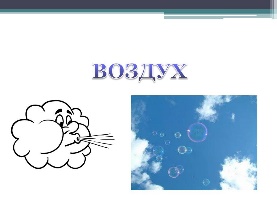 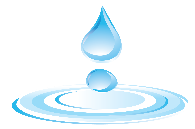 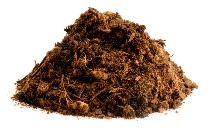 почвапесоккамни